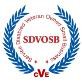 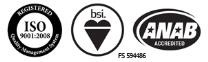 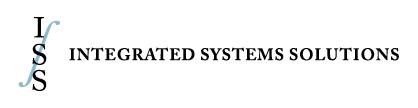 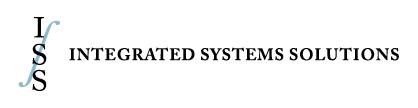 ISS is a Service-Disabled Veteran-Owned Small Business that helps clients address complex problems and environments through high-end consulting services. ISS has provided professional program management, IT, administrative, technical and scientific advisory support services to multiple federal agencies under prime contracts since 2008.Successful Strategic Planning Starts HereDUNS#: 613429849EIN: 20-1043826CCR CAGE CODE: 4N0G1 NAICS CODES: 541219,541330, 541511, 541512,541611, 541618, 541690TOP SECRET FACILITY CLEARANCECLIENTS:NOAANational Weather ServiceNational Ocean ServiceNESDISDLAFAADoD TRICAREUSAFDISAGSA MOBIS: GS-02F-0087XGSA SCHED. 70: GS-35F-0592XCEO: Tom Bucher            (703) 980-0064PRESIDENT: Steve James                 (703) 216-0144VICE PRESIDENT:  Bob Ranck                        (703) 362-1461            ISS – Integrity, Reliability, CommitmentAcquisition SupportConsiderable acquisition experience writing clear solicitations, straightforward formats and understandable evaluation criteria Incumbent on VA Strategic Acquisition Center (SAC) BPA for acquisition support and Integrated Product Team facilitationIT Support Services-Asset Management	         -Project Portfolio Management-Requirements Mgt	         -IT Governance, Risk & Compliance-Cybersecurity Policy            -Configuration Management-IT Cost Management           -Resource Management-Software Development        -Work ManagementBuilt strategic service management and IT Governance models for large Government Agencies:  Air Force CIO, Defense Logistics Agency CIO and DISA DirectorDeveloped Air Force Enterprise Architecture Support Model to deliver maximum capability at optimum costsAutomated DLA J6 requirements process end-to-end.  First backlog reduction in two yearsProvided experts in complex computing, modeling and applications, cloud, cybersecurity, enterprise architecture, data center consolidation, mobile and telecomAdvisory & Assistance ServicesAuthored foundational documents for Tsunami Program:  National Tsunami Hazard Mitigation Plan, National Media Tsunami Guidebook, Tsunami Education and Outreach PlanRetained 100% of incumbents during contract transition, and retained 93% after one year at National Ocean ServiceCurrently producing NOAA’s educational documentary series titled “Oceans Today”Certified ISO 9001:2008 quality management system and continuous process improvement framework/best practices Provided budget formulation, submission, obligation tracking, and grants management to the NOAA Aviation Services Branch.Developed strategic programs, policies, requirements and new technologies for the FAA Next Generation Air Transportation System’s (JPDO).  